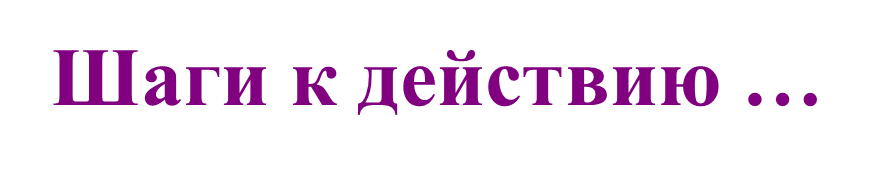 Цель: Подготовить инновационную идею (опыт) к публикации в сборнике, выступление на региональной онлайн-конференции 08 октября 2020 года План работыПересмотреть конкурсные материалы, доработать (отредактировать, откорректировать) их с учетом выявленных затруднений по предлагаемой типовой модульной форме описания инновационного опыта (идеи, инициативы) в области физической культуры и спорта.Подобрать к публикации в сборнике фотографии, которые презентуют ваш инновационный проект, физкультурно-спортивную организацию, муниципалитет (поселение) в количестве 10-12 штук.Направить информацию (материалы для публикации и фото) на электронную почту: veronicka.zhukova2012@mail.ruСрок выполнения: до 02 октября 2020 годаИндивидуальные онлайн-консультации (по телефону) по подготовке материалов к публикации в сборнике: с 21 сентября по 02 октября 2020 года)Индивидуальные онлайн-консультации (на платформе ZOOM) по подготовке к выступлению на конференции: 05 октября и 06 октября 2020 года. Запись будет осуществляться 01 октября и 02 октября 2020 года по заявке:ЗАЯВКАна организацию онлайн-консультации (платформе ZOOM)Информация о контактах размещена на официальном сайте ГАУ ЯНАО «Центр спортивной подготовки» в разделе «Деятельность», «Экспериментальная и инновационная деятельность», ссылка: http://csp.lsport.net/Page/53398e4a-41e9-405e-b352-6f52a584972c )ТИПОВАЯ МОДУЛЬНАЯ ФОРМАописания инновационного опыта (идеи, инициативы)в области физической культуры и спортаМуниципальное образованиеНазвание физкультурно-спортивной организацииДата (или 05 октября, или 06 октября 2020 года)Предположительное время выхода в эфирВопросы, на которые необходимо получить консультациюФИО, должность участника онлайн-консультации, номер телефона для обратной связиАвтор (источник) инновационного опыта (идеи, инициативы)Полное ФИО автора (группы авторов) инновационного опыта, должность, при наличии квалификационная категория (научная степень)Полное официальное название организации, которую представляет автор (авторы) инновационной идеи (опыта).Регион, населённый пункт.Темаинновационного опыта (идеи, инициативы)Тема инновационного опыта (идеи, инициативы)Направление(тематический раздел)сферы физической культуры и спорта, которому принадлежит инновационный опыт (идея, инициатива)Выбрать одно направление из трёх:массовый спорт, детско-юношеский спорт и подготовка спортивногоинформационно-технологические инновации в спортеВыгодоприобретатели внедрения инновационного опыта (идеи, инициативы)Кто (конкретные люди или отдельные социально-демографические группы населения) получат пользу, выгоду, если опыт (идея, инициатива) будет поддержана и внедрена в практикуУчастники, партнерыпо процессу внедрения опыта (идеи, инициативы)Участники, партнеры по процессу внедрения опыта (идеи, инициативы). Это могут быть:организации и учреждения сферы физической культуры и спорта, образования, культуры, здравоохранения и т.д.;социальные службы;социальные окруженияпредприятияпредприниматели и т.д., все кто заинтересован в реализации проектаАктуальность,движущие силы, которые инициировали/ спровоцировали творческий поискТо есть, указать возникшие обязательства, которые подтолкнули на создание и реализацию опыта (идеи, инициативы;или это может быть директива вышестоящих инстанций, или данная идея является социальным заказом, нерешенной проблемой, или возникшая проблемы привела уже к обострению ситуации и неразрешимым противоречиям, которые порождают конфликт, или внутренние потребности в реализации и т.д.Уровень тиражирования и внедрения инновационного опыта (идеи, инициативы) Необходимо указать на каком уровне планируется внедрять тиражировать инновационный опыт (идею, инициативу), а также область переноса (распространения) опыта. Это может быть:региональный уровень;муниципальный уровень;межмуниципальный уровеньуровень местного поселения, микрорайона; институциональный уровень, т.е. уровень самого учреждения т.д.Творческий замысел,тезис, положенные в основу инновационного опытаКонцентрированная выраженная мысль. Изложить кратко инновационную идею в 3-5 предложенияхРекомендации к написанию тезисов проектаТезис – кратко сформулированные основные положения проекта, которые автор намерен доказать, излагать. В тезисах кратко и логично излагается обозначенная тема проекта, ход выполнения исследования. Каждый тезис, составляющий отдельный абзац, освещает отдельную микротему, вопрос.Структура тезисов в своей основе повторяет структуру проекта.Объект предлагаемых позитивных изменений (преобразований, сдвигов)Некоторые примеры объектов предполагаемых позитивных изменений (преобразований, сдвигов):формы организации тренировочного и соревновательного процессов;условия проведения занятий физической культурой и спортом;содержание тренировочного процесса, методическая система;методики и технологии спортивной тренировки; система и технологи взаимодействия между субъектами сферы физической культуры и спорта; технические средства, применяемые в процессе спортивной подготовки; система восстановления физической работоспособности или др.)Суть/сущность инновационного опыта (идеи, инициативы)Сформулировать в чем суть идеи, инициативы. Что конкретно изменяется, где и как. Какие преобразования произойдут.Должен получиться текст с развернутой мыслью. Рассказ подробный и предметный.Новизна и (или) оригинальность опыта (идеи, инициативы)Четко сформулировать в чем новшество инновационной идеи (инициативы). Что именно отличает её от других стандартных приемов. Каков свежий взгляд на стандартные условия Условия внедрения инновационного опыта (идеи, инициативы) в практикуЧто нужно (ресурсы, силы, средства и др.), необходимые для гарантированного и успешного внедрения опыта (идеи, инициативы) в практику. Без чего не будет работать воплощаться инновационная идея (инициатива). Какова её жизнеспособность и реалистичностьНапример: деньги, кадры, команда единомышленников, поддержка учредителей и т.д.Основные социальные, отраслевые, корпоративные или иные эффекты от внедрения опыта (идеи, инициативы); новые горизонты и возможности, которые откроются благодаря внедрению опыта (идеи, инициативы)Примеры эффектов. Что последует за внедрением инновационной инициативы?  Это может быть:возникновение сплоченности;приобретение новых партнеров;полезность для социума;связь с другими проектами и концепциями;открытие новых горизонтов;способность реализации других проектов;решение конкретных проблем и.т.д. Пошаговый алгоритм внедрения инновационного опыта (идеи, инициативы) в практикуРасписать по этапам последовательность действий при внедрении идеи на практике.